تفاصيل الدعم المطلوب: الجزء الخاص بالقسم والكلية:الجزء الخاص بعمادة البحث العلمي والدراسات العليا:    QFO-SR-DR-009رمز النموذج:اسم النموذج:  طلب دعم حضور مؤتمر  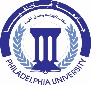 جامعة فيلادلفياPhiladelphia  University4رقم الإصدار: (Rev)الجهة المصدرة: عمادة البحث العلمي والدراسات العلياجامعة فيلادلفياPhiladelphia  University2023-10-16التاريخ :الجهة المدققة: عمادة ضمان الجودة والاعتمادجامعة فيلادلفياPhiladelphia  University2عدد الصفحات:الجهة المدققة: عمادة ضمان الجودة والاعتمادجامعة فيلادلفياPhiladelphia  University           	  تاريخ تقديم الطلب:    /     /              	  تاريخ تقديم الطلب:    /     /              	  تاريخ تقديم الطلب:    /     /   الجزء الخاص بالباحث:الجزء الخاص بالباحث:الجزء الخاص بالباحث:الجزء الخاص بالباحث:الجزء الخاص بالباحث:الجزء الخاص بالباحث:الجزء الخاص بالباحث:اسم الباحث: اسم الباحث: اسم الباحث: اسم الباحث: الرتبة العلمية:الرتبة العلمية:الرتبة العلمية:الكليـــة:الكليـــة:الكليـــة:الكليـــة:القسم:القسم:القسم:عنوان البحث المقدم للمؤتمر:                                     عنوان البحث المقدم للمؤتمر:                                     عنوان البحث المقدم للمؤتمر:                                     عنوان البحث المقدم للمؤتمر:                                     عنوان البحث المقدم للمؤتمر:                                     عنوان البحث المقدم للمؤتمر:                                     عنوان البحث المقدم للمؤتمر:                                     اسم المؤتمر: اسم المؤتمر: اسم المؤتمر: اسم المؤتمر: اسم المؤتمر: اسم المؤتمر: اسم المؤتمر: العـنوان الالكتروني للمـؤتمر: العـنوان الالكتروني للمـؤتمر: العـنوان الالكتروني للمـؤتمر: العـنوان الالكتروني للمـؤتمر: العـنوان الالكتروني للمـؤتمر: العـنوان الالكتروني للمـؤتمر: العـنوان الالكتروني للمـؤتمر: الجهة المنظمة للمؤتمر:الجهة المنظمة للمؤتمر:الجهة المنظمة للمؤتمر:الجهة المنظمة للمؤتمر:الجهة المنظمة للمؤتمر:الجهة المنظمة للمؤتمر:الجهة المنظمة للمؤتمر:مكان انعقاد المؤتمر:تاريخ قبول البحث:   /     /تاريخ قبول البحث:   /     /تاريخ انعقاد المؤتمر:  /     /تاريخ انعقاد المؤتمر:  /     /تاريخ انعقاد المؤتمر:  /     /نسخة المؤتمر: نوع المشاركة التي قبل البحث على أساسها: نوع المشاركة التي قبل البحث على أساسها: نوع المشاركة التي قبل البحث على أساسها: نوع المشاركة التي قبل البحث على أساسها: نوع المشاركة التي قبل البحث على أساسها: نوع المشاركة التي قبل البحث على أساسها: نوع المشاركة التي قبل البحث على أساسها:    قبل البحث بناءً على البحث كاملاً قبل البحث بناءً على ملخص مطوَّل قبل البحث بناءً على ملخص مطوَّل  تقديم بحث يتضمن جلسة بوستر رسمية  تقديم بحث يتضمن جلسة بوستر رسمية  تقديم بحث يتضمن جلسة بوستر رسمية  تقديم بحث شفهيهل البحث جزء من رسالة الدكتوراه أو الماجستير؟هل البحث جزء من رسالة الدكتوراه أو الماجستير؟ نعم           لا نعم           لا نعم           لا نعم           لا نعم           لاهل تم انجاز البحث في جامعة فيلادلفيا؟هل تم انجاز البحث في جامعة فيلادلفيا؟ نعم           لا نعم           لا نعم           لا نعم           لا نعم           لاهل تم عرض البحث في مؤتمر سابق أو منشور مسبقاً في مؤتمر أو مجلة؟هل تم عرض البحث في مؤتمر سابق أو منشور مسبقاً في مؤتمر أو مجلة؟هل تم عرض البحث في مؤتمر سابق أو منشور مسبقاً في مؤتمر أو مجلة؟هل تم عرض البحث في مؤتمر سابق أو منشور مسبقاً في مؤتمر أو مجلة؟هل تم عرض البحث في مؤتمر سابق أو منشور مسبقاً في مؤتمر أو مجلة؟ نعم     لا نعم     لاهل تم تحديث بيانات الباحث على بوابة البحث العلمي بإضافة هذا البحثهل تم تحديث بيانات الباحث على بوابة البحث العلمي بإضافة هذا البحثهل تم تحديث بيانات الباحث على بوابة البحث العلمي بإضافة هذا البحثهل تم تحديث بيانات الباحث على بوابة البحث العلمي بإضافة هذا البحثهل تم تحديث بيانات الباحث على بوابة البحث العلمي بإضافة هذا البحث نعم     لا نعم     لاالاحتياجاتالاحتياجاتالتكلفة التقديرية ( د.أ.)التنقلات التذكرة التنقلات الداخلية ان وجدترسوم المؤتمر رسوم المؤتمر تكاليف الاقامةتكاليف الاقامةمجموع التكاليف: (________) د.أ.  قيمة الدعم الخارجي ان وجد: (________) د.أ.   المبلغ الاجمالي المطلوب: (________) د.أ. مجموع التكاليف: (________) د.أ.  قيمة الدعم الخارجي ان وجد: (________) د.أ.   المبلغ الاجمالي المطلوب: (________) د.أ. مجموع التكاليف: (________) د.أ.  قيمة الدعم الخارجي ان وجد: (________) د.أ.   المبلغ الاجمالي المطلوب: (________) د.أ. اسم و توقيع الباحث:التاريخ:      /   /المرفقات:المرفقات:المرفقات:المرفقات: رسالة قبول البحث   نسخة البحث التي قبلت على أساسها المشاركة في المؤتمر            نسخة البحث التي قبلت على أساسها المشاركة في المؤتمر            النسخة الكاملة للبحث بعد التعديل التسجيل على بوابة البحث العلمي للجامعة التسجيل على بوابة البحث العلمي للجامعة معلومات عن المؤتمر                              رأي مجلس القسم:رأي مجلس القسم:رأي مجلس القسم:رأي مجلس القسم:رأي مجلس القسم:رأي مجلس القسم:رأي مجلس القسم:هل تم وضع جدول محاضرات تعويضية للباحث؟هل تم وضع جدول محاضرات تعويضية للباحث؟هل تم وضع جدول محاضرات تعويضية للباحث؟هل تم وضع جدول محاضرات تعويضية للباحث؟ نعم           لا نعم           لا نعم           لاهل يقع البحث ضمن الأولويات البحثية الوطنية؟هل يقع البحث ضمن الأولويات البحثية الوطنية؟هل يقع البحث ضمن الأولويات البحثية الوطنية؟هل يقع البحث ضمن الأولويات البحثية الوطنية؟ نعم           لا نعم           لا نعم           لاهل تم ذكر البحث في الخطة البحثية للقسم؟هل تم ذكر البحث في الخطة البحثية للقسم؟هل تم ذكر البحث في الخطة البحثية للقسم؟هل تم ذكر البحث في الخطة البحثية للقسم؟ نعم           لا نعم           لا نعم           لاالجلسة:تاريخ الجلسة:اسم وتوقيع رئيس القسم:رأي لجنة البحث العلمي في الكلية: رأي لجنة البحث العلمي في الكلية: رأي لجنة البحث العلمي في الكلية: رأي لجنة البحث العلمي في الكلية: رأي لجنة البحث العلمي في الكلية: رأي لجنة البحث العلمي في الكلية: هل يعتبر من مؤتمرات النخبة العالية والتي حددت من قبل الكلية؟ هل يعتبر من مؤتمرات النخبة العالية والتي حددت من قبل الكلية؟ هل يعتبر من مؤتمرات النخبة العالية والتي حددت من قبل الكلية؟  نعم           لا نعم           لا نعم           لاهل المؤتمر مفهرس في قاعدة البيانات SCOPUS؟ هل المؤتمر مفهرس في قاعدة البيانات SCOPUS؟ هل المؤتمر مفهرس في قاعدة البيانات SCOPUS؟  نعم           لا نعم           لا نعم           لاهل المؤتمر متخصص ومحكم دولياً؟هل المؤتمر متخصص ومحكم دولياً؟هل المؤتمر متخصص ومحكم دولياً؟ نعم           لا نعم           لا نعم           لاهل جهة التنظيم هي مؤسسة أو منظمة أو هيئة علمية عالمية؟هل جهة التنظيم هي مؤسسة أو منظمة أو هيئة علمية عالمية؟هل جهة التنظيم هي مؤسسة أو منظمة أو هيئة علمية عالمية؟ نعم           لا نعم           لا نعم           لاما هو مستوى البحث بناءً على تقييم المقيميين للبحث؟ما هو مستوى البحث بناءً على تقييم المقيميين للبحث؟ما هو مستوى البحث بناءً على تقييم المقيميين للبحث؟ دون المستوى جيد ممتازرقم الجلسة:التاريخ:   /    /اسم وتوقيع رئيس اللجنة:اسم وتوقيع رئيس اللجنة:اسم وتوقيع عميد الكلية:اسم وتوقيع عميد الكلية:اسم وتوقيع عميد الكلية:التوصية بتصنيف المؤتمر:  مؤتمرات النخبة     مؤتمر مفهرس      مؤتمر منظم من قبل جهة علمية عالمية التوصيــة بقيمة الدعم:   نعم           لاالتوصيــة بقيمة الدعم:   نعم           لاقيمة الدعم: قيمة الدعم: قيمة الدعم: رقم الجلسة: التاريخ:   /    /اسم وتوقيع العميد:اسم وتوقيع العميد:اسم وتوقيع العميد: